                                                                                                                                                                                                                                                                                                                                                                                                                                                                                                                                                                                                                                                                                                                                                                                                                                                                                                                                                   БАШ?ОРТОСТАН  РЕСПУБЛИКА3Ы                                                         СОВЕТ СЕЛЬСКОГО ПОСЕЛЕНИЯ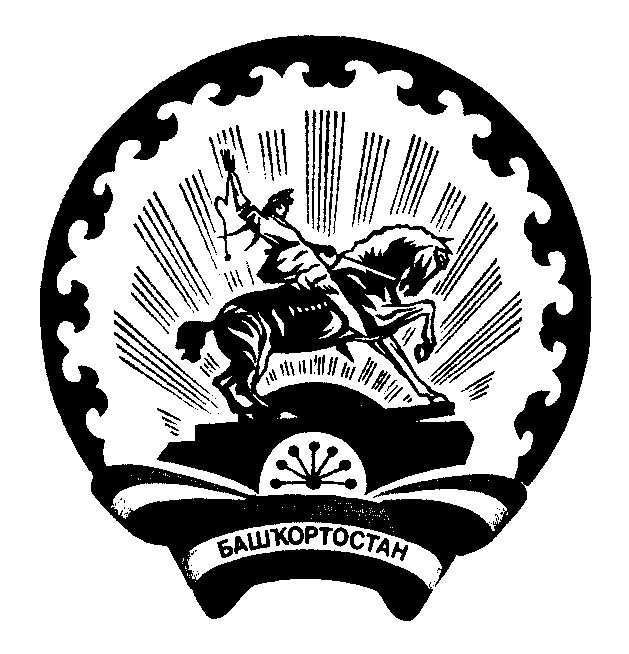 Б2Л2Б2й РАЙОНЫ МУНИЦИПАЛЬ                                                       УСЕНЬ-ИВАНОВСКИЙ СЕЛЬСОВЕТРАЙОНЫНЫ* 292Н-ИВАНОВКА АУЫЛ                                                            МУНИЦИПАЛЬНОГО РАЙОНА  БЕЛЕБЕЕВСКИЙ     СОВЕТЫ АУЫЛ БИЛ2М23Е СОВЕТЫ                                            РАЙОН РЕСПУБЛИКИ БАШКОРТОСТАН        ?  А  Р  А  Р                                                                                             Р Е Ш Е Н И Е19    февраль 2016г                                     №    57                                    19 февраля 2016 г                     О признании утратившим силу Решение Совета сельского поселения Усень-Ивановский сельсовет муниципального района Белебеевский район Республики Башкортостан от 26 декабря 2012 года № 173 « Об утверждении Положения о муниципальном земельном контроле на территории сельского поселения Усень-Ивановский сельсовет муниципального района Белебеевский район Республики Башкортостан»          В соответствии со статьей 72 земельного кодекса Российской Федерации, постановлением Правительства Республики Башкортостан  от 14 апреля 2015 года № 136 ( в редакции Постановления Правительства Республики Башкортостан от 03.11.2015 № 463) « Об утверждении Порядка осуществления муниципального земельного контроля на территории Республики Башкортостан», Совет сельского поселения Усень-Ивановский сельсовет муниципального района Белебеевский район Республики Башкортостан» Р Е Ш И Л :         1.Признать утратившим силу Решение Совета сельского поселения Усень-Ивановский сельсовет муниципального района Белебеевский район Республики Башкортостан от 26 декабря 2012 года № 173 « Об утверждении Положения о муниципальном земельном контроле на территории сельского поселения Усень-Ивановский сельсовет муниципального района Белебеевский район Республики Башкортостан».        2.Разместить данное решение на официальном сайте Администрации сельского поселения Усень-Ивановский сельсовет муниципального района Белебеевский район Республики Башкортостан.Глава сельского поселения                                                       Д.В.Денисов